Pædagogiske læreplanerfor Hellested Børnehus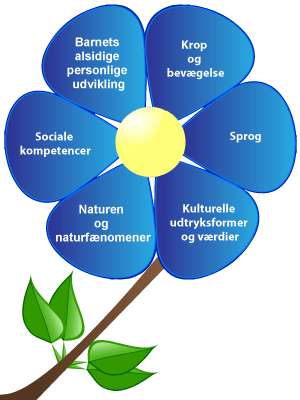 0-2-årige: KernernePædagogiske lærerplaner 0-2-årigeVision for børneområdet i Hellested Hellested Børnehus skal være et sted hvor personalet, i tæt samarbejde med forældrene, skaber rammer for børnene, således at de tilegner sig værdier, holdninger, færdigheder og kompetencer, som sætter dem i stand til at kunne fungere i det eksisterende samfund, og kunne håndtere de nye krav og værdiskift fra samfundets konstante forandring.Børnelivet i Hellested tager udgangspunkt i de unikke muligheder vores nærområde tilbyder. Naturen og idrætsfaciliteterne har en stor plads i børnenes hverdag. Vi samarbejder derfor med de lokale foreninger. Vi har et inkluderende fællesskab, hvor alle kan deltage på lige fod og bidrage. Vores forskelligheder ser vi som ressourcer.Børnehusets værdier, holdninger og syn på børn    Pædagogisk lægger vi vægt på at børnene har en tryg og harmonisk dagligdag, der styrker det enkelte barns udvikling, læring og sociale samspil. Vi arbejder ud fra medbestemmelse, og er opmærksomme på børnenes ønsker og hvad de er optaget af. Dette er medvirkende til, at børnene har medindflydelse på deres dagligdag i institutionen og herved styrke børnenes oplevelse af sig selv som vigtige og selvstændige personer. Dette støtter også børnene i at træffe valg ud fra egne ønsker og behov.Vi tror på vigtigheden af at anerkende og kunne rumme det enkeltes barns følelser og behov. Alt efter barnets alder og situation hjælper vi barnet med at sætte ord på sin vrede, ked-af-det-hed, glæde, m.m. Vi ønsker at børnene skal være i et miljø, hvor alle følelser og behov er anerkendt, og vi ser det som de voksnes ansvar at guide børnene i at forvalte disse socialt konstruktivt. Vi lægger vægt på at vise følelser og omsorg men også at være konsekvente således at børnene ved hvor de har de voksne.Børnene skal opleve sig selv som selvstændige personer med egne grænser, men det er også vigtigt at lære sociale spilleregler som at tage hensyn til andre, f.eks. vente til legetøjet er ledigt i stedet for at bide og slå. Personalet skal tackle sådanne situationer, så barnet ikke føler tab af selvrespekt, men alligevel lærer at omgås andre. Vi støtter børnene i at tage hensyn til hinanden, hjælpe og dele med hinanden. Som modeller for børnene taler vi pænt og ordentlig til både børn og voksne, hilser når vi kommer eller går, er lyttende over for børnenes og hinandens ideer, er åbne og respekterer forskelligheder og er bevidste om egne og andres grænser.Vi er enige med Ole Thyssen (lektor, dr.phil.) når han skriver følgende:Børn er forskellige, men har lige ret til social deltagelse.Børn er ligeværdige men skal ikke behandles ensAt skabe lighed er noget andet end at praktisere lighedFaktisk skal man behandle mennesker ulige for at sætte dem på lige fod.Lighed betyder ikke ensretning, men lige mulighed for at være forskelligeMålsætninger for børneområdet i Hellested Hellested børnehus skal være et sted, hvor der er trygt og rart at være, hvor børn såvel som personale trives og udvikler sig, og hvor forældrene er trygge ved at aflevere deres børn.Børn skal have det godt og være trygge. De skal udvikle sig til gode samfundsborgere med forståelse af demokrati og lyst til at tage medansvar. De har et godt kendskab til historien, og en fortrolighed med naturen. De hviler i sig selv i kraft af et godt selvværd, men er ikke sig selv nok. De er åbne over for det ukendte, og har lyst til at lære nyt. Disse målsætninger gælder som fundamentet for hele børnelivet i Hellested men her følger en lidt nærmere præcisering for børnehuset:Børnehuset vil skabe et udviklende miljø med idræt, tæt på naturen og med nærværende og engagerede voksne, der danner grundlag for tryghed, leg, glæde og læring. Et miljø som styrker nysgerrigheden og interessen for omverdenen og samtidig tilgodeser det hele menneske både følelsesmæssigt, socialt, motorisk, kreativt, sprogligt, kulturelt og musisk. Vi arbejder på:at støtte børnenes selvværdat børnene bliver selvstændige og sociale.at børnene lærer at tage hensyn og være ansvarlige over for hinandenat børnene lærer at samarbejde og løse konflikterat børnene lærer at kunne klare praktiske opgaverat børnene lærer at respektere hinandens forskellighederat styrke børnene i deres tilegnelse af sprogat støtte børnenes indflydelse og medbestemmelse i hverdagen”At lege er at lære”1. august 2004 blev det vedtaget, at alle dagtilbud skal udarbejde læreplaner. Læreplanerne skal beskrive dagtilbuddets arbejde med mål for læring. Ligeledes skal den indeholde overordnede pædagogiske beskrivelser af relevante aktiviteter og diverse metoder. Det er et krav, at dagtilbuddets bestyrelse godkender læreplanen.Læreplanen er for alle børn og voksne i Hellested Børnehus, også de børn med særlige behov. Alle børn kan på et tidspunkt i deres institutionsliv få behov for særlig støtte fx i forbindelse med dødsfald, skilsmisse, alkohol i familien, vold osv. Vi ønsker, at inddrage alle børn på deres egne betingelser uden at forsøge at lave om på dem. Derfor prioriterer vi meget højt, at børn med særlige behov kommer med i alle vores samværsformer og vi har stor fokus på, at vores dagligdag skal være så rummelig, at alle børn kan være med på hver deres egen betingelse.Vi arbejder ud fra årshjul, der er lavet over børnene, personalet samt bestyrelsen. På skift af året, vil vi arbejde med læreplanstemaerne, der derved sikrer at vi kommer omkring hele det enkelte barns udvikling.De pædagogiske medarbejdere skal støtte, lede og udfordre børnenes læring, og sikre en udviklende balance mellem fri leg og styret leg. De pædagogiske medarbejdere skal tage udgangspunkt i det enkelte barns potentialer og forudsætninger, og skal være opmærksomme på at inddrage understående seks temaer.De lovkravsmæssige læreplanstemaer er:Barnets alsidige personlige udvikling Sociale kompetencer Sprog Krop og bevægelse Naturen og naturfænomener Kulturelle udtryksformer og værdierBarnets alsidige personlige udviklingLæringsmålMålet er et godt børneliv i Børnehuset med plads til, at det enkelte barns udvikling, personlighed og selvværd styrkes bedst muligt. Det enkelte barn skal endvidere ses som et barn af den samlede børnegruppe.At der tages individuelle hensyn.At der tages afsæt i barnets nærmeste udviklings zone.At børnene føler sig unikke og får et tilhørsforhold til både voksne og børn.At børnene føler sig trygge og har tillid til sine omgivelser.At barnet udviser følelser. Tegn på læring Børnene har tillid og selvværd – de prøver, kan og tør. Tryghed, frihed og selvtillid er sidegevinsten af et godt børneliv.  At barnet bevarer sin personlighed og kan stå ved sig selv, sin handling samt følelser. (selvforståelse). Positive og sociale børn med en nysgerrighed og respekt for deres omgivelser.Børnene udvikler sig optimalt.Alle børn føler sig set, hørt og forstået.Tiltag, aktiviteter og metoderVi er nærværende, empatiske voksne, der ser alle børnene og anerkender alle deres følelser. Det gør vi ved at trøste og forklare børnene, at det er i orden at blive ked af det, ex. når mor og far går.Vi viser tillid og støtter børnene i opgaverne og deres færden. Personalet sætter spørgsmålstegn ved hinandens normer og grænser. Vi er voksne, der er gode rollemodeller, der med humor og kærlig indsigt giver børnene rum og plads til en alsidig kreativ og tryg udvikling. Vi voksne fjoller og laver sjov, og giver derved børnene lyst til at flytte egne grænserVi skaber plads og tid til særlig indsats og omsorg for det enkelte barn. Evaluering  Løbende evaluering på personalemøder også for at tilgodese de børn der har særlige behov.Evaluering i forældrebestyrelsen. Sociale kompetencerMål  At børnene gennem leg lærer at være tolerante og hjælpsomme overfor hinanden. Børnene lærer sig selv og andre at kende. Børn får lov til at være sig selv og føle sig trygge i forhold til både voksne og børn. Børnene bliver aktive deltagere i fællesskabet, hvor alle er medbestemmende. Alle børn tilbydes pædagogiske aktiviteter og rammer der tilgodeser barnets/børnenes nærmeste udviklingszone.Læringsmål Børnene lærer sig selv og andre at kende – og at børnene har en naturlig nysgerrighed på hvad andre børn laver/leger.Børnene får lov til at være sig selv og føler sig trygge i forhold til både voksne og børn.Børnene bliver aktive deltagere i fællesskabet, hvor alle er medbestemmende.Børnene har fysiske rammer og materialer/legetøj der opfordre til lærende leg både alene og med andre børn.Personalet har øje for hvad det enkelte barn og gruppen som helhed er optaget af og tager afsæt derfra i pædagogiske aktiviteter.Personalet har øje for at alle børn er en del af det sociale fællesskab, eks. ved at inddrage alle og sætte navn på det enkelte barn, som evt. skal støttes lidt ekstra.Personalet respekterer børnenes personlige grænser f.eks. ved toiletbesøg.Vi lærer børnene at det er okay at sige ”nej” eller ”stop”, og på den måde mindske konflikter.Støtte børnene i at sætte ord på følelser og behov.Respektere barnets grænser og ret til at træffe personlige valg.Støtte børnene i det der er svært, ved at opmuntre, rose og støtte, så de får brudt nogle personlige grænser.En god og tryg start i vuggestuen kræver at personalet i samarbejde med forældrene finder den model der gør at barnet får en god indkøring.Alle børn tilbydes pædagogiske aktiviteter og rammer der tilgodeser barnets/børnenes nærmeste udviklings zone.Tegn på læring Børnene gennem legefællesskaber lærer at lytte og aflæse andres signaler.Børnene udviser empati.Børnene udviser tryghed og glæde i fællesskabet i vuggestuegruppen og i Børnehuset.Børnene er nysgerrige på hvad de andre børn og voksne foretager sig.At børnene føler sig hørt, set og forstået.At børnene er aktive deltagere i pædagogiske aktiviteter.Tiltag, aktiviteter og metoderPersonalet skal være med til at yde omsorg-tryghed-nærvær og skabe tillid, så børnene får den mest optimale mulighed for at udvikle sig til at blive en vigtig deltager i samfundet/fællesskabet. Det gør vi bl.a. ved at være tydelige og autentiske voksne.Vi giver børnene oplevelser og aktiviteter i såvel store, som mindre fællesskaber og gerne i forskellige strukturer (f.eks. kun store drenge eller børnehavebørn sammen med vuggestuebørn i fælles oplevelse).Vi er opmærksomme og støttende/inspirerende ved spirende venskaber og konflikter og børnene skal støttes i at kunne klare mest muligt selv.Der gives mulighed for at lege på kryds af grupper/alder.Vi er alle fælles - børn og voksne - om både sjove og mindre sjove aktiviteter - og der skal forventes opbakning fra forældrene, når en stillet opgave venter på sin løsning (sætte ting på plads eller afslutte konflikt el.lign.)Som udgangspunkt bliver børnene aldersopdelt, eller legerelateret opdelt, hvorefter vi arbejder med forskellige temaer. Med denne aldersgruppe planlægger vi altid aktiviteter, ud fra børnenes behov. Kernerne har de samme tre voksne tilknyttet hver dag, som giver mulighed for indsigt i det enkelte barns behov, og derigennem at kunne støtte det enkelte barn optimalt.At personalet arbejder med forskellige temaer som skaber nysgerrighed og læring hos børnene, eks. årstider, jul, farver, rytmikEvaluering Løbende evalueringer på personalemøder.Evaluerer på baggrund af observationer og fotos i den enkelte børnegruppeEvaluering i Børnehusets forældrebestyrelsen.Sprog Læringsmål  At børn lærer at tale og forstå sproget på alderssvarende vis. At børn kan udtrykke sig på mange forskellige måder. At børn lærer at forstå andre udtryksformer. At børn lærer at lytte på andre og modtage besked.At børnene har en bred begrebsforståelse.Børnene udviser nysgerrighed ved bøger, rim og remser og sange.Tegn på læring  Børn der synger, har lært og prøvet rim og remser, aktive deltagende og udviser glæde i rytmik, aktiv deltagende i udtryksformer og leg. At børnene udviser interesse i bøger og smager på ordene der bliver brugt.Børn der bruger alderssvarende sprog.
Er nysgerrige for sproget og dets nuancer.Børn der forstår sammenhænge mellem sprog og handling.Børnene kan give udtryk hvad de har behov for via deres sprog.Tiltag, aktiviteter og metoderI de mangfoldige aktiviteter skal også sproget være i fokus - lege, sange, fortællinger og al samtale i øvrigt. Vi synger og laver sanglege som forstadier til sprogetDe voksne er bevidste om at beskrive hverdagen i stort og småt og i varieret ordvalg, men er også bevidste om, at der skal være plads og rum og stilles forventninger til det enkelte barn om at bruge sproget.Vi giver barnet plads til at sætte ord på egne behov, følelser og handlinger inden vi tolker og italesætter.Børn skal have forståelse for, at der er andre udtryksformer - bl.a. kropssprog er et vigtigt element i kommunikation. Eks. viser vi med vores kropssprog at vi siger ”nej” eller ”stop”.Vi støtter og hjælper børnene frem til alders svarende sprogligt niveau og er bevidste m.h.t. relevant henvisning til talepædagog e.l.Personalet vurderer, i samråd med forældrene, hvilke børn der har behov for at blive sprogtestet som 2år og 10 mdr. som redskab til løbende at fortælle pædagogerne hvor der kan forbedres i den sproglige indsats i den pædagogiske praksis. Der udarbejdes handleplaner på de børn som ikke er sprogligt alderssvarende. Handleplanerne overleveres til børnehavegruppen, som vil arbejde videre med handleplanerne. Derudover vil der blive istandsat møde med barnets forældre om deres rolle i det kommende sprogarbejde.Resultaterne fra sprogtestene skal være redskabet til at forbedre vores sproglige opmærksomhed og tilgang i hverdagen.Medinddrage forældrene i det sproglige arbejde med deres børnEvaluering Via observationer og faglig viden og test evaluerer vi det enkelte barns sproglige færdigheder.Løbende evaluering på personalemøderne omkring vores sproglige tilgang i institutionen.Evaluere om vi visualiserer sproget godt nok i hverdagen med billeder, symboler mmEvaluere børnenes trivsel, udvikling og sprog via observationer – gør vi det godt nok.Evaluere om børnene får den tid og rum til at udtrykke sig nonverbalt samt verbalt i hverdagen.Evaluering i forældrebestyrelsen.Krop og bevægelseLæringsmålDet hele skal være sjovt.
Give børnene glæden ved bevægelse, udfordringer, kunne/turde. Mulighed for brug af alle sanser, motoriske udfoldelsesmuligheder fin/grov. Pædagogisk opmærksomhed på sanseintegration og sundhed. Børnene skal kunne modtage en besked og udføre den med guidning og støtte.Børnene kan tage hensyn til hinanden.Personalet tager afsæt i børnenes nærmeste udviklings zone og hvad de er optaget af.At lave bevægelse og idræt for sjov i både hal, læringsmiljøerne og udelivet som helhed.Børnene får et naturligt forhold til deres krop og kan lide at være aktive i hverdagen.Tegn på læring Børn der alderssvarende kan bruge kroppen, såvel fin som grov motorisk. Børn der vil, kan og tør nye udfordringer! Børn som er kropsbevidste. Børn som har fået indsigt i kroppen og sundhed.Børn som udviser glæde ved at skulle i hallen eller lave idræt for sjov udenfor.Tiltag, aktiviteter og metoderBørnehusets indretning, såvel inde som ude er gjort for at kunne give børnene flest mulige oplevelser mht. fin- og grov- motoriske og mangfoldige sanseoplevelser. Vi skal lave aktiviteter der udnytter rammerne og stimulerer børnene optimalt. De voksne er aktive deltagere og de voksne sikre inddragelsen også af de stille og forsigtige børn. Det gør vi ved at gå foran som gode rollemodellerVi skal give børnene indblik og forståelse for sund og varieret kost, bl.a. ved at tilbyde forskellige sunde madvarer til formiddagsmad, samt italesætte hvad der er sundt/godt og mindre sundt. Børnene skal have kundskaber mht. personlig hygiejne. Ligeledes skal de gøres mest muligt selvhjulpne - bl.a. med at kunne skifte tøj o.l. Vi støtter børnene i at flytte deres personlige grænser, ved kun at hjælpe med det mest nødvendige, og guide børnene i at gøre mest muligt selv. Børnene vasker hænder selv fra de er helt små, med hjælp fra de voksne.Vi vil på ture udfordre og stimulere børnene kropsligt og sanseligt, ved at dufte og mærke vejret; regn, blæst og sne, mærke sig selv ved at løbe op og ned af bakkerne mm.Støtte børnene i at vente på tur, tage hensyn og blive udfordret på det der er lidt svært. Vi anerkender barnets følelser og evt. frustration ved at skulle vente på tur.Der kan laves bevægelse for sjov alle steder – det er de voksne der skal være inspiratorer og tænke ud af boksen. Evaluering Evaluerer børnene løbende – hvordan er det enkelte barns motoriske færdigheder.Der laves handleplaner og aktivitetsforslag, for de børn der har vanskeligheder.Samtale med forældre om barnets almene tilstand – f.eks. bede forældrene om at få tjekket barnets hørelse samt syn mm, da det kan have stor indflydelse på de symptomer vi ser og hvordan barnet udvikler sig fremadrettet.Løbende evaluering på personalemøder omkring det enkelte barn samt børnegruppen som helhed. Evaluering i institutions bestyrelsen.Naturen og naturfænomenerLæringsmålStyrke og stimulere barnets fantasi, nysgerrighed og evnen til at forundres. Søge viden sammen med børnene om naturen og miljøet. Give børnene mulighed for oplevelser med alle sanser. Skabe situationer for børnene der sætter tankerne i gang hos dem - finde eventyret. Bruger vores nærmiljø skov og å mm.Lære børnene om andre kulturer og vores egne traditioner i Danmark.Lære omkring hvor tingene kommer fra - fra jord til bord.Tegn på læringBørnene har viden, bevidsthed og forståelse for natur og naturfænomener og sammenhænge på mangfoldige områder. Børnene får respekt for naturen og miljøet.Børnene færdes med en naturlighed i naturen.Børnene tør sanse med fingrene.Børnene udviser nysgerrighed og glæde ved naturen.Børnene udviser nysgerrighed ved arbejdet med andre kulturer samt egne traditioner i Danmark.   Tiltag, aktiviteter og metoder Børnene får oplevelser og aktiviteter i naturen, såvel på Børnehusets område og i den omgivende verden. Vi har skov og å i de nære omgivelser og tager på ture i naturen. Vi samler ting som vi bruger i senere aktiviteter.De voksne er inspirerende og undersøgende så børnene selv bliver inspireret til at gå videre end bare at se det umiddelbare. Vi forsøger at give børnene forståelse af de særlige sammenhænge og betydningen af fødekæden, vejret og årstidernes skiften. Men det er en læreplan, der også indeholder rum og plads til den umiddelbare leg i og med natur, f.eks. at turen kan ændres til at hoppe i vandpytter, selvom det ikke var den oprindelige aktivitet.Vi er med til at give børnene en begyndende miljøbevidsthed - bl.a. at papir o.l. kan genbruges og at nogle påvirkninger i naturen kan være uoprettelige skader. Vi arbejder med andre kulturer Vi arbejder med traditioner som fastelavn, påske, julen mmEvaluering Evaluerer på personalemøderne – er vores tilgang til børnene den bedste? Hvordan kan vi gøre det bedre?  Får alle børn noget ud af den måde vi håndterer det på?Evaluerer på baggrund af de observationer og oplevelser vi har haft.Løbende evaluering med justeringer i selve aktiviteten, så det tilgodeser alle børn.Dokumenterer med fotos, der bruges i evalueringen til at undres.Evaluering i forældrebestyrelsen.Kulturelle udtryksformer og værdierLæringsmål Børnene lærer at være nysgerrige, kreative og eksperimenterende. Børnene får erfaring og viden om kulturer og værdier i samfundet. I vores omgang med børnene giver vi i Børnehuset grobund for at barnet kan danne erfaring på baggrund af sine eksperimenter, hvori det bruger sine sanser og er aktivt handlende. For at styrke barnets selvtillid og lysten til udvikling får det enkelte barn mulighed for at finde sine egne styrkesider og egne udtryksformer. Tegn på læring Børnene lærer at bruge forskellige udtryksformer (krop - sprog - visuelt). Vi giver børn fra Børnehuset et grundlag for det musiske område og en kreativitet. Kreativiteten er også evnen til at løse problemer. Børnene får en viden om, og forståelse for kulturforskelle, f.eks. leveformer, sprog, mad og religion. Børn der er opsøgende og handlende i søgen efter nye udfordringer. Børn der kender til og benytter mangfoldige udtryksformer. Børn der kan fordybe sig i oplevelsen. Tiltag, aktiviteter og metoderVi igangsætter mangfoldige aktiviteter - f.eks. tegne, male, konstruktioner med forskellige materialer, musik og dans og meget andet. Vi følger årets gang med højtider og traditioner og deraf diverse kreative processer.Som voksne er vi gode til at gribe børnenes initiativer eller selv være inspiratorer. Ligeledes vil vi hen over året afholde forskellige projekter, hvor børnene inddrages i at bruge formidlingen af oplevelser på forskellig vis. Vi synliggør børnenes produkter og inddrager forældrene.Vi vil sammen med børnene være opsøgende og nysgerrige på livet. Evaluering Løbende evaluering på personalemøder ud fra de observationer der er lavet i den enkelte børnegruppe.Evaluering i forældrebestyrelsen.Hvordan arbejdes der med børnemiljøet i Børnehuset?Personalet har et anerkendende sprogbrug og tilgang til børnene samt deres familier.Vi tænker ressourcer frem for mangler. Det er ikke barnet der er noget galt med, men omgivelserne – hvad kan vi gøre anderledes.Vi ser det enkelte barn som unik og som kompetent.Vi tager afsæt i det enkelte barn samt gruppen som helhed.Vi skaber små rum i rummet for at skabe mulighed for stille leg uden for mange afbrydelser.Vi hjælper børnene med at sætte ord på behov og følelser verbalt.Vi tilrettelægger pædagogiske aktiviteter ud fra læreplans temaerne samt børnenes spor/det de er optaget af.Børnenes ting er altid hængt op i Børnehuset, så børnene kan se deres spor. 